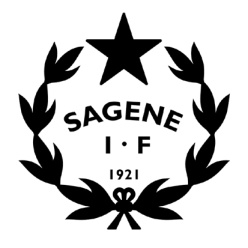 Tid: 		12. desember 2018 kl. 17.30Sted:		KlubbhusetInviterte:	Hele styret hele kvelden, avdelingsleder fra kl. 19, øvrige gjester fra kl. 20. Frafall: 	 	Hilde, Adan, Styrerep fra sykkel, fotball  og bandy, avdelingsledere fra innebandy og sykkel. PROGRAMKl. 17.30- 19.00: 	Styremøte i klubbstua (Kun for styremedlemmene)Kl. 19.00- 20.00: 	Avdelingslederne presenterer status på kartleggingsskjemaet (O- sak A under). Kl. 20- :			Julebord i festsalen!SAKSLISTEÅpning av møtetGodkjenning av innkallingVedlegg: Innkalling styremøte 12.12.2018Vedtak: Innkallingen godkjennes uten anmerkninger. Godkjenning av protokollerVedlegg: Protokoll styremøte 23.10.2018Vedtak: Protokollen godkjennes uten anmerkninger. Vedtakssaker Budsjett 2019- 2021 – Inkludert langtidsbudsjett og alternativer for medlemsavgiften. Vedtak: Budsjett for 2019 vedtas som arbeidsbudsjett fram til årsmøtet 2019. Daglig leder skal kalle inn til AU- møte i innebandy for å få vedtatt et budsjett. Endelig utkast til langtidsbudsjett og modell for medlemsavgiften skal behandles på første styremøtet i 2019. Utstående fordringer 2017 – Avskrivning av tap i regnskapet for 2018.   Vedtak: I Klubbadmin er det pr. 8/12 2018 kr. 158.400,- i utestående medlems- og treningsavgifter for 2017. Styret vedtar å avskrive alt utestående inntil dette beløpet i regnskapet for 2018.I Webfaktura er det pr. 8/12 2018 kr. 14.350,- i utestående øvrige inntekter for 2017. Styret vedtar å avskrive alt utestående inntil dette beløpet i regnskapet for 2018.Utestående medlems- og treningsavgifter 2018 – Fordeling av bydelsmidler. Vedtak: Sagene IF er tildelt kr. 50.000,- av bydel Sagene som skal dekke treningsavgifter for barn/ ungdom fra familier med lav betalingsevne. Følgende fordeling av de tildelte midlene vedtas:Midlene fra bydelen strekker ikke til for å dekke det reelle behovet, og følgende tiltak vedtas for å øke rammene:  Vi skal be bydelen om økt støtte på bakgrunn av høyere medlemstall og derav større behov. Vi skal opprette en egen pott i budsjettet som kun skal brukes til å dekke kostnader for disse medlemmene. Midlene fra bydelen skal legges inn her. Det skal kjøres en innsamlingsaksjon i nærmiljøet, blant medlemmer og hos våre sponsorer for å få inn mer penger til potten. Rapport inkluderingsarbeidet 2018 – Åpne idrettsskoler og AKS- prosjektet.Vedtak: Styret gir rekrutteringsleder skryt for godt arbeid med AKS- prosjektet og de åpne idrettsskolene. Daglig leder bes utarbeide en rapport til idrettskretsen for 2018 med bakgrunn i gjennomgangen i styret. Foregangsklubb – Framdriftsplan og prioriteringer.Vedtak: Forslaget til fremdriftsplan og budsjett for tiltakene vedtas. Det betyr: At tiltakene kommunikasjonsprosjekt og trenerveileder fotball startes opp først i 2019, og tildeles henholdsvis kr. 200.000,- og kr. 300.000,-. Før tiltakene igangsettes skal klare mål, konkrete oppgaver, disponering av midler, og rapporteringrutiner spesifiseres.  At øvrige tiltak skal igangsettes så snart vi er klare og har midler: Dans – Det skal søkes midler til oppstart av dans fra fond/ stiftelser ila våren 2019. Lederprogram for ungdom og etter skoletid for ungdom – Disse skal ses i sammenheng og startes opp så nær hverandre i tid som mulig, og vi skal søke midler slik at vi kan starte opp høsten 2019. 	OrienteringssakerOppfølging av avdelingene – Avdelingslederne gjennomgår kartleggingsskjema.Utbygging av nedre del Voldsløkka – Reguleringsarbeidet i gang! Valgkomiteen – Har startet sitt arbeid!Styrets møteplan 2019  –  I tråd med årshjulet, ligger under.Sagene IFs kursplan 2019 – Satt opp etter innspill fra styret og ledergruppa.Regnskapsrapporter.   (PS! Er pr. oktober, oppdateres ila mandagen til pr. november).Avviksrapportering HMS .Vedtaksprotokollen.MØTEPLANSTYRESAKER FREMOVER:Oppfølging av utbyggingen av Voldsløkka sør Rammer for sportslig aktivitet – Revidert sportsplan Anleggssituasjonen for Sagene IF fotball – Status og løsningerNye nettsider og nytt medlemssystemÅrsmøtet 2019 AvdelingUtestående Sagene IF /Søknadsbeløp bydelenInnkomne søknader fra / for medlemmer Forslag til fordeling av tildelte midler (50.000)HOVED2840000FOTBALL751005150031000INNEBANDY11100108005000BANDY000LANDHOCKEY000BRYTING197501800010000RUGBY000TENNIS600060003000ALLIDRETT010001000SYKKEL000SUM1403508730050000MøteUkedagDatoTidspktStedStyretTirsdag12.12.1818:00KlubbhusetStyretTirsdag29.01.1918:00KlubbhusetAUTirsdag 26.02.1918:00KlubbhusetStyretTirsdag12.03.1918:00KlubbhusetÅrsmøteTorsdag28.03.1918:00KlubbhusetAUTirsdag10.04.1918:00KlubbhusetStyreseminarTorsdag09.05.1918:00KlubbhusetAUTirsdag22.05.1918:00KlubbhusetStyretTirsdag25.06.1918:00KlubbhusetAUTirsdag13.08.1918:00KlubbhusetStyretTirsdag27.08.1918:00KlubbhusetAUTirsdag24.09.1918:00KlubbhusetStyretTirsdag22.10.1918:00KlubbhusetAUTirsdag12.11.1918:00KlubbhusetStyret + julebordTorsdag12.12.1918:00Klubbhuset